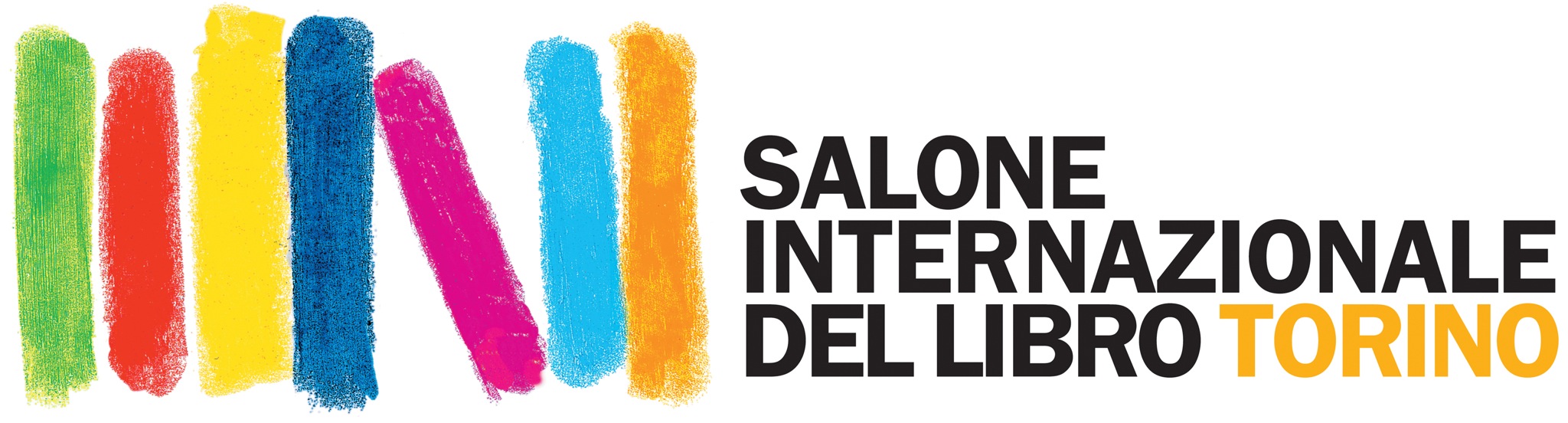 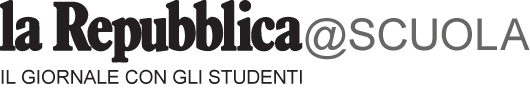 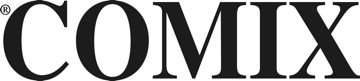 COMIX GAMES 2017Torna il concorso di ludolinguistica, in palio 8.000 euro per le scuoleTornano i Comix Games, il concorso di Ludolinguistica per le scuole secondarie di primo e secondo grado organizzato da Comix in collaborazione con Repubblica Scuola e il Salone Internazionale del Libro di Torino e giunto quest’anno alla sua V edizione. Per partecipare al concorso e avere così la possibilità di aggiudicarsi il premio in denaro e accedere alla finalissima, in programma lunedì 22 maggio 2016 al Salone Internazionale del Libro di Torino, le classi dovranno produrre, entro il 24 gennaio 2017, almeno 5 lipogrammi  (http://scuola.repubblica.it/blog/tema/comix-games-classi-2017/) della trama di altrettanti romanzi tra quelli che vi proponiamo in questo elenco:ENEIDE, Publio Virgilio Marone - L’ORLANDO FURIOSO, Ludovico Ariosto -DON CHISCIOTTE, Miguel De Cervantes, AMLETO , William Shakespeare -IL NOME DELLA ROSA, Umberto Eco - IL GIOVANE HOLDEN , J. D. Salinger, MARCOVALDO , Italo Calvino - LA FATTORIA DEGLI ANIMALI, George Orwell -ORGOGLIO E PREGIUDIZIO, Jane Austen - FEBBRE A 90, Nick Hornby - LA SOLITUDINE DEI NUMERI PRIMI, Paolo Giordano – NOVECENTO, Alessandro Baricco - L’ULTIMO ELFO, Silvana De Mari - OLIVER TWIST,Charles Dickens -IL DIARIO DI ANNA FRANK, Anna Frank - CENT’ANNI DI SOLITUDINE , Gabriel Garcia Marquez - L’AMICA GENIALE, Elena Ferrante - UNO SPLENDIDO DISASTRO , Jamie McGuire-HARRY POTTER, J. K. Rowling -IO PRIMA DI TE, Jojo Moyes - MIO FRATELLO RINCORRE I DINOSAURI , Giacomo Mazzariol – IL GIARDINO SEGRETO , Frances Hodgson Burnett - LO HOBBIT , J. R. R. Tolkien – SHADOWHUNTERS, Cassandra Clare -STORIA DI UNA LADRA DI LIBRI, Markus Zusak.I sei istituti scolastici che firmeranno i componimenti migliori avranno accesso alla seconda fase del concorso: fra febbraio e marzo Comix terrà nelle scuole vincitrici una lezione/gara di ludolinguistica per selezionare la classe che approderà alla finalissima e rappresenterà la scuola al Salone Internazionale del Libro di Torino. A contribuito delle spese di viaggio per la trasferta a Torino in occasione della finalissima, le classi riceveranno un premio in denaro e i biglietti omaggio di ingresso al Salone. Il montepremi di 8.000,00 euro messo a disposizione da Franco Cosimo Panini Editore sarà ripartito tenendo conto della collocazione geografica e della distanza da Torino delle classi vincitrici.http://temi.repubblica.it/UserFiles/repubblica-scuola/File/RepScuolaComixGamesRegolamento2017.pdfhttp://scuola.repubblica.it/blog/tema/comix-games-classi-2017/Per qualsiasi ulteriore informazione o richiesta: Silvia Stagi Ufficio Stampa 
Franco Cosimo Panini Editore
Via Giardini 474/D, 41124 Modenatel.  +39 059 2917330
cell. +39 334 6730175